ҠАРАР                                                            	                  РЕШЕНИЕ  О ежегодном отчете главы сельского поселения  о результатах своей деятельности и деятельности Администрации  сельского поселения в 2020 году          В соответствии с п. 11.1 ст. 35, п.п.5.1 п.5 ст.36 Федерального закона «Об общих принципах организации местного самоуправления в Российской Федерации», статьями 18, 20 Устава сельского поселения Зириклинский сельсовет муниципального района Шаранский  район Республики Башкортостан, заслушав и обсудив отчет главы сельского поселения Зириклинский сельсовет  муниципального района Шаранский  район Республики Башкортостан Игдеева Р.С. «О результатах своей деятельности и деятельности Администрации сельского поселения Зириклинский сельсовет муниципального района Шаранский  район Республики Башкортостан в 2020 году», Совет сельского поселения Зириклинский сельсовет муниципального района  Шаранский  район Республики Башкортостан решил:        1. Доклад  главы  сельского поселения Игдеева Р.С. «Отчет главы сельского поселения о результатах своей деятельности и  деятельности Администрации сельского поселения  Зириклинский сельсовет муниципального района Шаранский район Республики Башкортостан за 2020 год» принять к сведению.        2. Администрации сельского поселения свою деятельность  построить в соответствии с требованиями Конституции Российской Федерации и Республики Башкортостан, Федеральным Законом № 131 «Об общих принципах  организации  местного самоуправления  в Российской Федерации», Законом Республики Башкортостан «О местном самоуправлении в Республике Башкортостан», Устава сельского поселения.         3. Администрации сельского поселения, руководителям организаций, учреждений и общественных формирований:          - считать важнейшей задачей выполнение Указа Республики Башкортостан  «Об  объявлении  2021 года – Годом здоровья и активного долголетия»;          - направить свои усилия на обеспечение выполнения утвержденных программ и планов по вопросам социально-экономического развития;         - обеспечить эффективное использование природных ресурсов и охрану окружающей среды;         - добиться  развития малого и среднего бизнеса, особенно в сферах обеспечивающих эффективное использование местных ресурсов и возможностей, дающих  быстрый оборот капитала и увеличение занятости населения;         -  создавать для трудоспособного населения экономических условий, позволяющих гражданам за счет собственных  доходов  обеспечивать более высокий уровень социального потребления;        -  обеспечить максимально- эффективной защитой тех групп населения, которые нуждаются  в поддержке;        - в период экономического кризиса работать по экономии всех статей бюджета сельского поселения;        - обеспечить выполнение планов строительства индивидуального жилья, ремонта производственных и социальных объектов, дорог, газификации населенных пунктов, вести активную работу по благоустройству населенных пунктов;        - обеспечить достижение высокого качества образования  детей, населения сельского поселения – доступной и квалифицированной медицинской помощью, активизировать пропаганду здорового образа жизни в подростково - молодежной среде, расширить сети физкультурно-оздоровительных и спортивных клубов.           4. Администрации сельского поселения, руководителям всех действующих хозяйств, организаций вести работу по устранению имеющихся недостатков в работе, реализации критических замечаний и предложений, высказанных в свой адрес в докладе о деятельности администрации и выступлениях участников заседания.Глава сельского поселения                                                Р.С.Игдеевс.Зириклы04.03.2021№ 24/173             БАШКОРТОСТАН РЕСПУБЛИКАҺЫШАРАН РАЙОНЫМУНИЦИПАЛЬ РАЙОНЫЕРЕКЛЕ АУЫЛ СОВЕТЫАУЫЛ БИЛӘМӘҺЕ СОВЕТЫ452641, Шаран районы, Ерекле ауылы, Дуслык урамы, 2Тел.(34769) 2-54-46, факс (34769) 2-54-45E-mail:zirikss@yandex.ru, http://zirikly.ruИНН 0251000711, ОГРН 1020200612948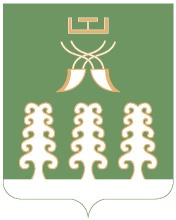  СОВЕТ СЕЛЬСКОГО ПОСЕЛЕНИЯЗИРИКЛИНСКИЙ СЕЛЬСОВЕТМУНИЦИПАЛЬНОГО РАЙОНАШАРАНСКИЙ РАЙОНАРЕСПУБЛИКИ БАШКОРТОСТАН452641, Шаранский район, с.Зириклы, ул.Дружбы, 2Тел.(34769) 2-54-46, факс (34769) 2-54-45E-mail:zirikss@yandex.ru, http://zirikly.ruИНН 0251000711, ОГРН 1020200612948